Note: Dear Author/s, please fill in the sections in yellow and sign the document. You should submit this signed document with main text file.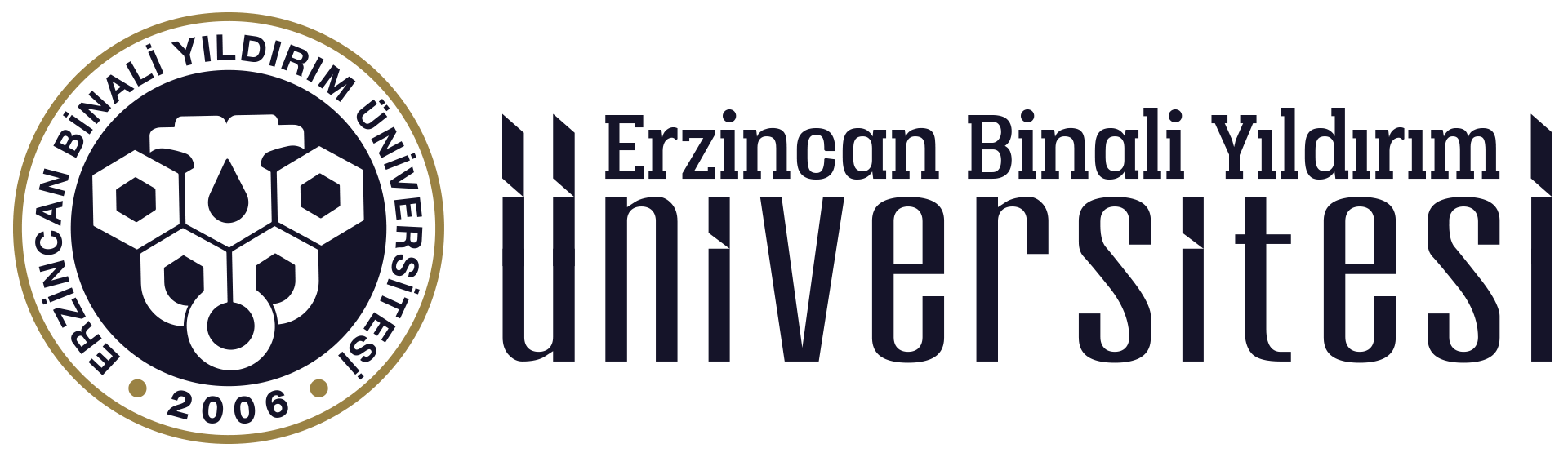 Copyright Transfer Form 											Date:Erzincan University Faculty of Education Journal (ISSN:2148-7510)Title of Manuscript:The author/s hereby transfer all copyrights in and to the manuscript named above in all forms and media, if and when the paper is accepted for publication in the Erzincan University Faculty of Education Journal. Everyone who is listed as an author in this article should have made a substantial, direct, intellectual contribution to the work and should take public responsibility for it. This paper contains works that have not previously published or not under consideration for publication in other journals. The author/s hereby declare that all work in this manuscript has been prepared in accordance with research ethic procedures and all ideas in this work belongs to the author/s. On Behalf of co-Authors, I sign this document as a corresponding author.Corresponding Author Name: Signature:Authors of the Manuscript (Author’s order in the manuscript):TitleName SurnameAffiliation1-2-3-